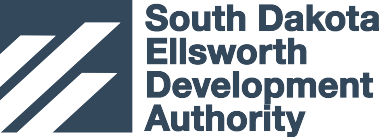 AGENDABoard of Directors Meeting30 July 2020, Thursday, 10am MountainVirtual Meeting – Multiple Locations14 Saint Joseph Street, Suite 200, Rapid City, SD 57709 2nd Floor Bank Conference RoomBoard Meeting - Connecting information:Option A:  Click on link for access to SDEDA Video MeetingZoom: https://us02web.zoom.us/j/86047871224?pwd=T1UyU0VxaHVIdTVuMDRMNnVBWnkzUT09Option 2 (if not using the Zoom link or able to access); please use the following:Call-In information Dial: (346) 248-7799Meeting ID: 860 4787 1224#Password: 203734Welcome - Call to Order (10am)		Roll CallConflict of Interest Disclosure / Request for Waiver and Roll Call – Action ItemPursuant to SL 3-23-1 and absent a waiver, no elected or appointed member of a state authority, board, or commission may have an interest in or derive a direct benefit from any contract(s).Does any SDEDA BOD member have an interest in or derive a direct benefit from any existing or future contract(s)?Are there any requests for waivers?Roll CallApproval of Agenda - Action ItemApproval of Minutes from 16 June 2020 - Board Meeting – Action ItemBusiness Updates:Old Business New BusinessRecreation CenterDCIP (Defense Community Infrastructure Pilot Program)Resolution 21-01:   Consider resolution concerning the sale of 346 Line Road - Action ItemResolution 21-02:   Consider resolution concerning the sale of the balance of Elllsworth Business Park – Approximately 110 acres - Action ItemAdjournment